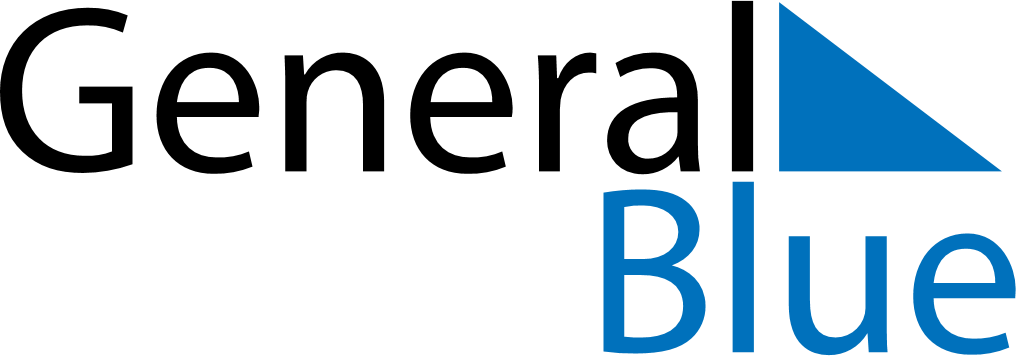 March 2030March 2030March 2030March 2030JapanJapanJapanMondayTuesdayWednesdayThursdayFridaySaturdaySaturdaySunday122345678991011121314151616171819202122232324Spring Equinox Day2526272829303031